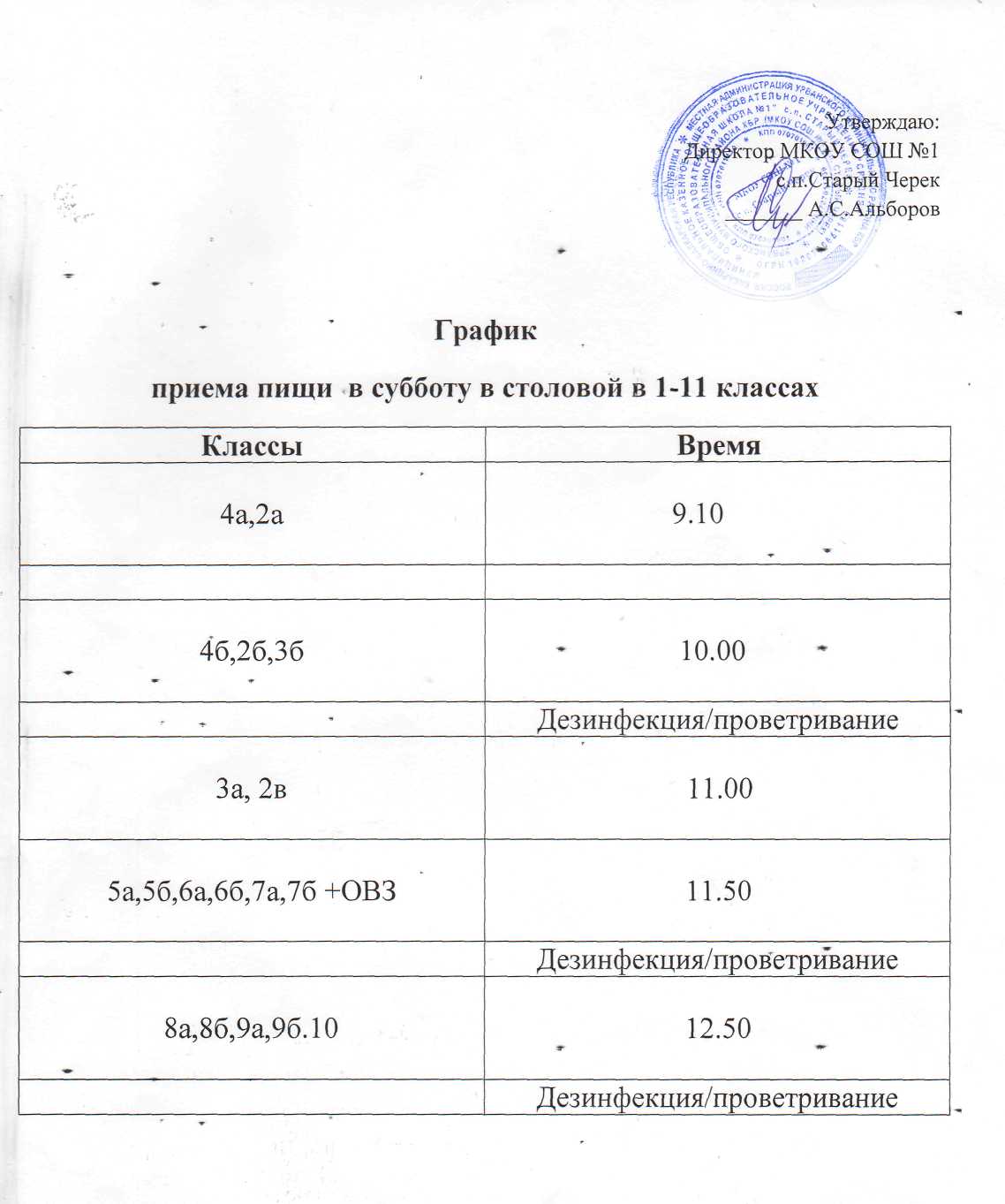 f	*    .■*&■•' ■  ,.*■■■